Пример практической работы по поиску информацииВариант IВариант IIСтранаСтолицаФлагПлощадь, занимаемой территорииДостопримечательностиФото достопримечательностиВенесуэ́ла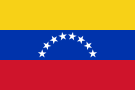 Самый высокий в мире водопад Анхель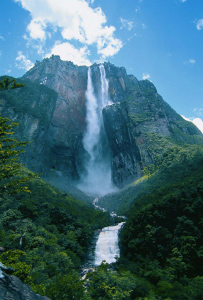 О́сло385 199 км²Катманду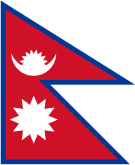 Своямбхунатх8 511 965 км²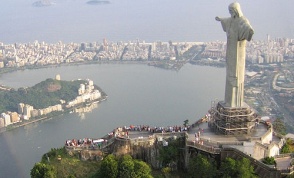 ФудзиямаУкраина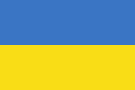 Название животногоМеста обитанияПродол-житель-ность жизниПитаниеПовадкиФото животногоОграничены провинциями Юньнань и Сычуань в Китае, севером Бирмы, Бутаном, Непалом и северо-востоком Индии. Живет в горных бамбуковых лесах на высоте 2000—4000 м над уровнем моря в условиях умеренного климата.На кормежку тратят по 13 часов в сутки. В спокойном состоянии короткие звуки, напоминающие птичье щебетание. Отличаются миролюбивым характером и легко приживается в неволе.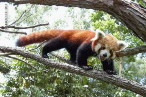 Полосатый скунсПолосатые скунсы всеядны, однако до 70 % их рациона составляют насекомые. Кроме них скунсы поедают мелких млекопитающих (полёвок, хомяков, кроликов), яйца птиц и птенцов, рыбу, рептилий и в больших количествах растительную пищу — траву, листья, почки, плоды, зерно и орехи, а также падаль.Обитают на всех равнинах Индии.Срок жизни на воле — около 12 лет.Живут большими стадами на травянистых равнинах, пустошах и засоленных землях. Они никогда не заходят в леса или холмистые местности. При затоплении низин часто тонут. Часто, спасаясь от наводнения, заходят в селения, теряя на какое-то время страх перед человеком. Эта антилопа довольно легко приспосабливается к неблагоприятным условиям жизни. Она вынослива, может долгое время обходиться без воды (хотя, когда вода есть, пьёт часто). Способна развивать скорость до 80-96 км/ч. Расстояние между прыжками достигает 6,6 м. В высоту прыгает на 2 м. 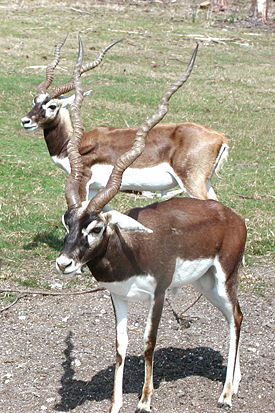 Шерсто-крыл филиппинскийНаселяет шерстокрыл Филиппинские острова: Минданао, Самар, Лейте, Бохол, Басилан.Они встречаются только в Африке и живут в покинутых норах или грудах камней. Охотятся на мелких млекопитающих, птиц, древесных лягушек и ящериц.Активными в дневное время.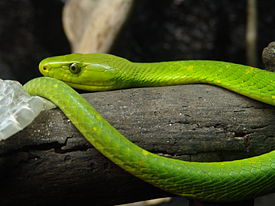 